Velkommen til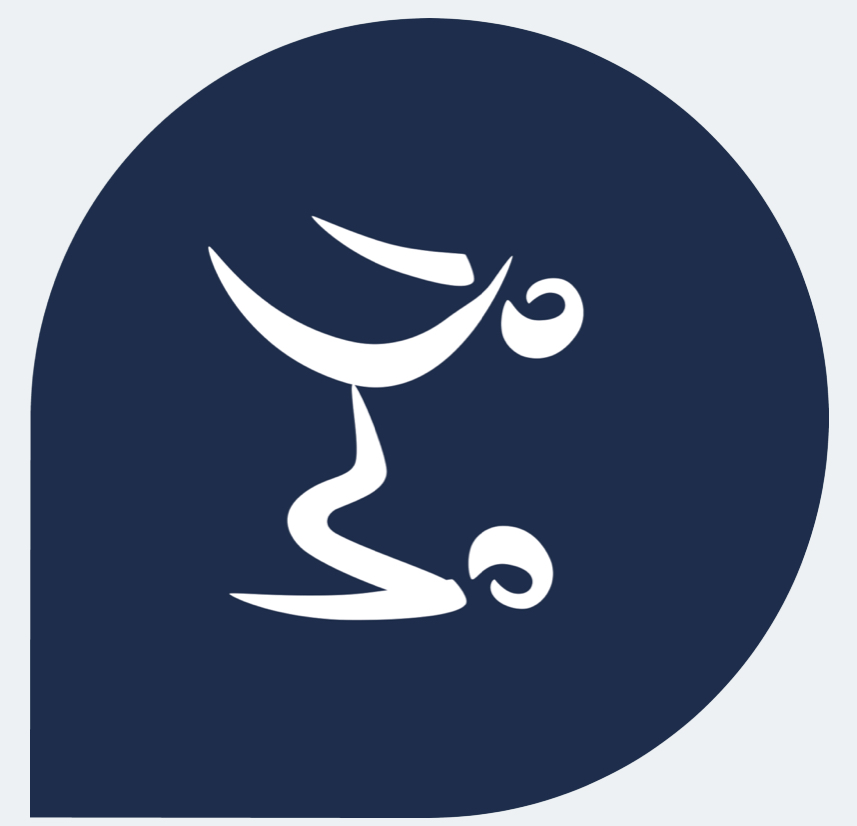 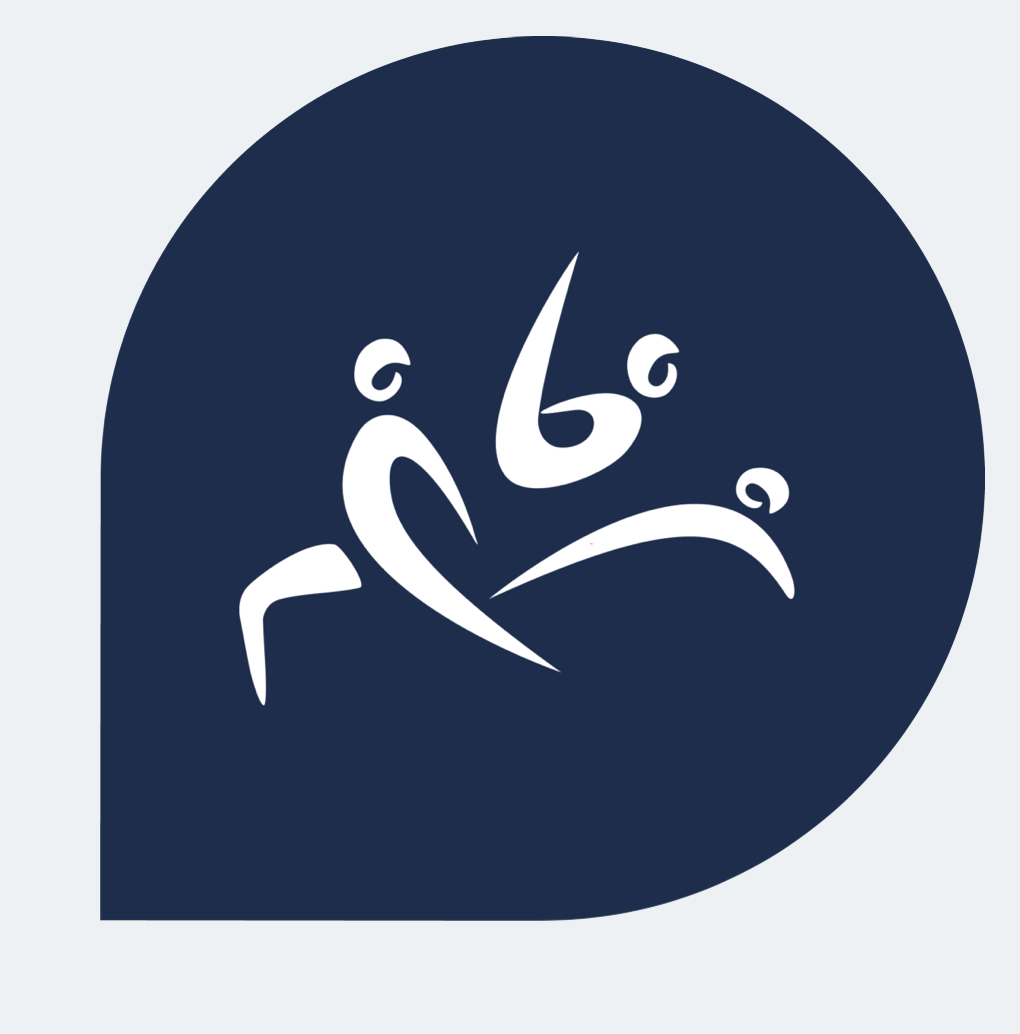 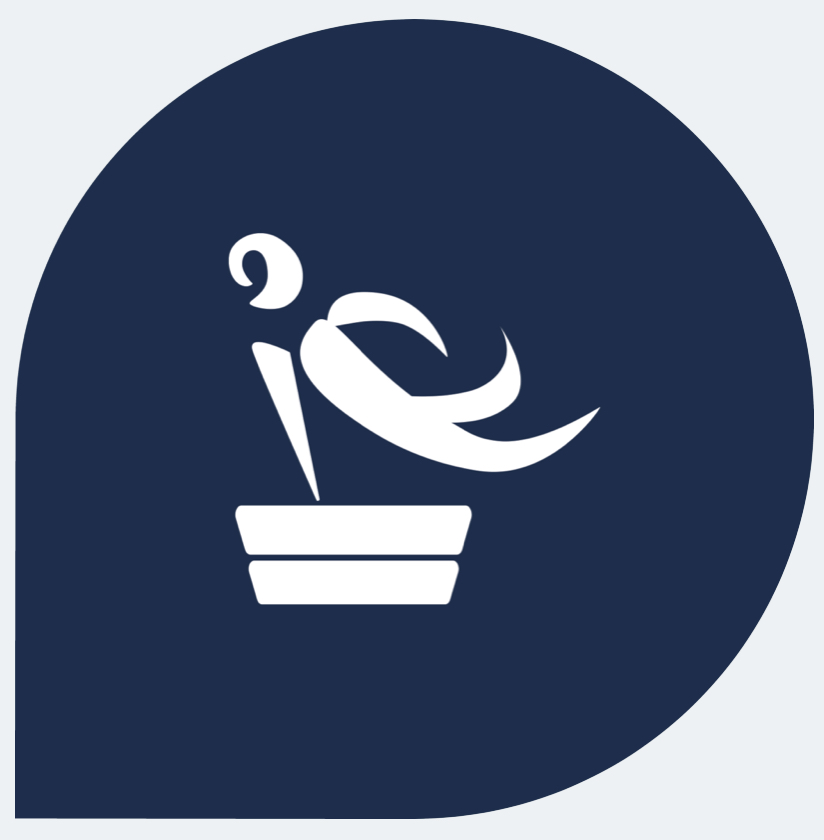 TURNSKOLEN8.–13. august 2022!Nøtterøy Turn inviterer til den årlige Turnskolen i august!For deltagere og trenere vil det være mestring, trening, lek og moro som står i fokus! Det blir god variasjon i ulike apparater og stasjoner. Barna/ungdommen vil få prøve seg på trampoline, skranke, bom, tumbling, trampett, trampolinebane, dans og mye mer. Turnskolen har begrensning på antall deltagere, og vi deler den opp i to ulike haller. Deltagere må ha med egen matpakke og drikkeflaske med vann.Alle får en frukt eller yoghurt i pausen hver dag. T-skjorte blir delt ut i løpet av de første dagene.Etter god erfaring fra tidligere år, velger vi også i år å dele inn i Turnskole 1 og 2  i forhold til alder. Turnskole 1 vil igjen deles i to undergrupper.Alle deltagere på Turnskole 1 vil ha to dager med trening i Labakken Idrettshall og 2 dager i Messehall A. Turnskole 2 har alle sine dager i Messehall A.Deltagere blir delt inn i små grupper med max 10 barn/ungdom pr gruppe! Disse gruppene vil være faste gjennom hele Turnskolen.Turnskole 1Barn født 2016-2012Mandag 8.august -torsdag 11.august Kl 09.30 – 15.00. (Kafeteria/oppholdsrom åpner kl 09.00).Pulje 1: Labakken mandag og tirsdag, Messehall A onsdag og torsdag. Pulje 2: Messehall A mandag og tirsdag, Labakken onsdag og torsdag.Turnskole 2Barn og ungdom, født 2012-2007Onsdag 10.august -lørdag 13.august, Messehall AOnsdag + torsdag: kl. 14.00 – 19.30Fredag-lørdag kl. 09.30 – 15.00. (Kafeteria/oppholdsrom åpner kl 09.00).Pris: 1500kr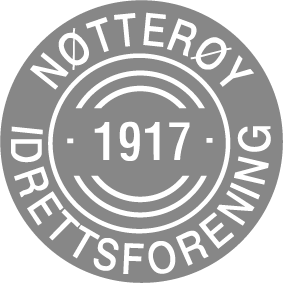 *Søsken rabatt; søsken nr 2: 1300kr, søsken nr 3: 1100krPåmelding åpner på notteroyturn.no uke 23!   Påmeldingen er bindende!Vi gleder oss! Hilsen trenere og arrangører i Nøtterøy Turn